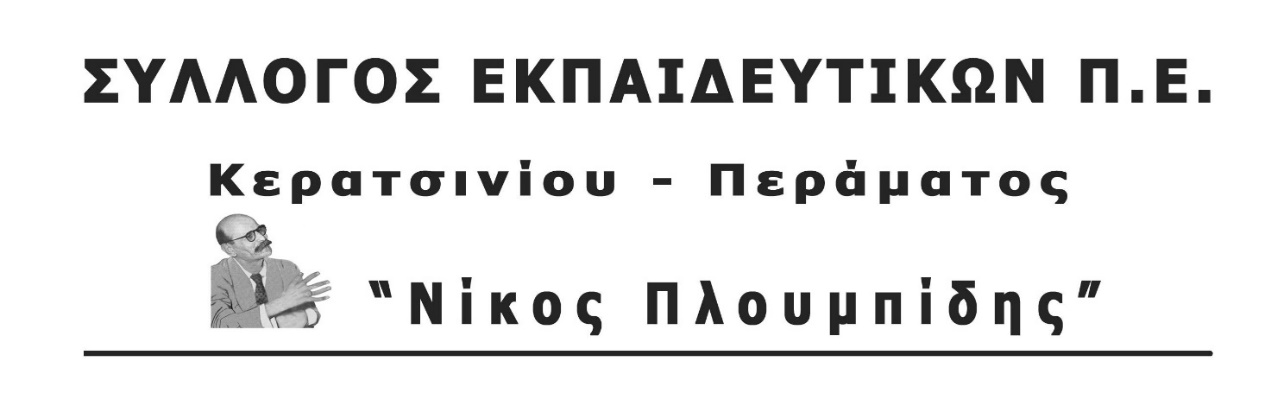 	spe-ploumpidis.blogspot .com  		Αρ. Πρωτ. 7, 26-11-2017 		ΔΙΕΚΔΙΚΟΥΜΕ ΤΑ ΟΔΟΙΠΟΡΙΚΑ ΠΟΥ ΔΙΚΑΙΟΥΜΑΣΤΕΣυνάδελφοι, για τους εκπαιδευτικούς που μετακινούνται για τη συμπλήρωση του εβδομαδιαίου ωραρίου τους αναγνωρίζεται η δαπάνη χιλιομετρικής αποζημίωσης, η δαπάνη διοδίων, σε περίπτωση χρησιμοποίησης ιδιωτικής χρήσης μεταφορικού μέσου ή το αντίτιμο των εισιτηρίων των χρησιμοποιούμενων μέσων μαζικής μεταφοράς.	Έδρα του υπαλλήλου κατά τις διατάξεις του Ν.4336/2015(ΦΕΚ 94/τ.Α΄/14-08-2015) ορίζεται το κατάστημα της Υπηρεσίας, όπου υπηρετεί ο μετακινούμενος, διαφορετικά η κατοικία του σε περίπτωση που αυτή βρίσκεται πλησιέστερα στον τόπο προορισμού ή στην περίπτωση που ο μετακινούμενος είναι ιδιώτης. Π.χ. έστω ότι η υπηρεσία του υπαλλήλου βρίσκεται στην Πάτρα, αλλά η κατοικία του βρίσκεται στο Αίγιο. Σε περίπτωση μετακίνησής του για εκτέλεση υπηρεσίας στην Αθήνα, ως έδρα δεν θα θεωρηθεί η Πάτρα αλλά το Αίγιο, δεδομένου ότι είναι πιο κοντά στον τόπο προορισμού και συνεπώς τα έξοδα μετακίνησης που θα εγκριθούν θα είναι αυτά που αντιστοιχούν στην απόσταση Αίγιο – Αθήνα και όχι Πάτρα – Αθήνα. Αντιθέτως, εάν ο ίδιος υπάλληλος θα έπρεπε να μετακινηθεί στον Πύργο, τότε τα έξοδα μετακίνησης που θα αναγνωρισθούν θα είναι για την απόσταση Πάτρα – Πύργος και όχι Αίγιο – Πύργος, δεδομένου ότι σε αυτήν την περίπτωση η υπηρεσία του υπαλλήλου είναι σε πλησιέστερη απόσταση από τον τόπο προορισμού.Ως κατοικία ορίζεται ο τόπος όπου το πρόσωπο έχει την κύρια και μόνιμη εγκατάστασή του, όπως αυτό αποδεικνύεται από τη δήλωση φορολογίας εισοδήματος αυτού. Αν το πρόσωπο διαμένει σε άλλο τόπο από την μόνιμη κατοικία αυτός πιστοποιείται με υπεύθυνη δήλωση.Πρακτικά, όλοι οι συνάδελφοι που μετακινούνται σε πολλά σχολεία δικαιούνται οδοιπορικά για την χιλιομετρική απόσταση από το σχολείο έδρας (περισσότερες ώρες) ως τα σχολεία συμπλήρωσης ωραρίου αρκεί ο τόπος κατοικίας να μην απέχει λιγότερο απ’ αυτά. Για την πλειοψηφία των συναδέλφων που υπηρετούν μακριά από το σπίτι τους, που δηλώνεται ως φορολογική έδρα, αρκεί μία υπεύθυνη δήλωση για τον τόπο προσωρινής κατοικίας. Απαιτούνται: έγγραφο κάθε μήνα από κάθε σχολείο συμπλήρωσης ωραρίου, αποκόμματα των εισιτηρίων και απόδειξη για τα ΜΜΜ ή δίπλωμα οδήγησης και άδεια (αν το όχημα είναι στο όνομα του χρήστη) ή υπεύθυνη δήλωση ότι χρησιμοποιεί το συγκεκριμένο όχημα. Τα οδοιπορικά για μόνιμους και αναπληρωτές κρατικού προϋπολογισμού καταβάλλονται κάθε μήνα, ενώ για  αναπληρωτές ΠΔΕ ή ΕΣΠΑ στην αρχή της επόμενης σχολικής χρονιάς.Υπάρχει ενημερωτική εγκύκλιος του περιφερειακού διευθυντή Στερεάς Ελλάδας που αναφέρεται στα αντίστοιχα ΦΕΚ (Λαμία, 25- 01 – 2016 Αρ. Πρωτ.: Φ. 14.Δ/ 675 ΘΕΜΑ: «Ενημερωτική Εγκύκλιος» Σχετικά έγγραφα: α) Ν.4336/ ΦΕΚ 94/τ.Α΄/14-08-2015 β) Η με αριθμ. πρωτ.οικ. 2/74450/ΔΕΠ/24-11-2015 (ΑΔΑ: ΩΨΘΩΗ-ΓΑ2) εγκύκλιος του Γ.Λ.Κ. γ) Την με αριθμ. 2/73/ΔΕΠ ΦΕΚ 20/τ.Β΄/14-01-2016 Υ.Α.)	Το ύψος της χιλιομετρικής αποζημίωσης για τις μετακινήσεις εντός ή εκτός έδρας, όταν επιτρέπεται η χρησιμοποίηση ιδιωτικής χρήσης μεταφορικού μέσου, καθορίζεται με απόφαση του Υπουργού Οικονομικών. Με όμοια απόφαση μπορεί να καθορίζεται και το ανώτατο όριο των κατά μήνα χιλιομέτρων, που επιτρέπεται να πραγματοποιούν οι μετακινούμενοι με ιδιωτικής χρήσης μεταφορικά μέσα εκτός έδρας. Μετά την εξάντληση του ανωτέρω ορίου καταβάλλεται μόνο το αντίτιμο των εισιτηρίων των φθηνότερων μέσων μαζικής μεταφοράς. Συνάδελφοι  διεκδικούμε:Τα οδοιπορικά μας σε κάθε διεύθυνση που δε δίνονται, σε συνεργασία με τα σωμάτια (ΕΛΜΕ και ΣΕΠΕ) και τις επιτροπές αναπληρωτών.Δωρεάν μετακινήσεις από και προς το σχολείοΕκπτώσεις 50% για μετακινήσεις στον τόπο κατοικίας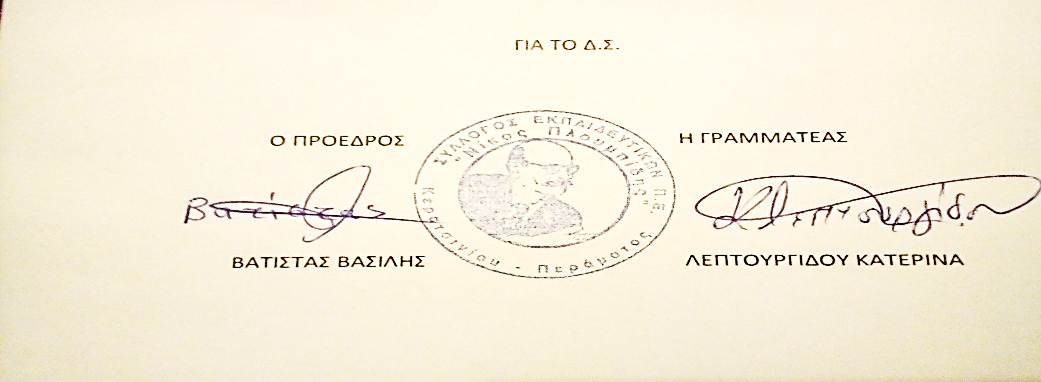 